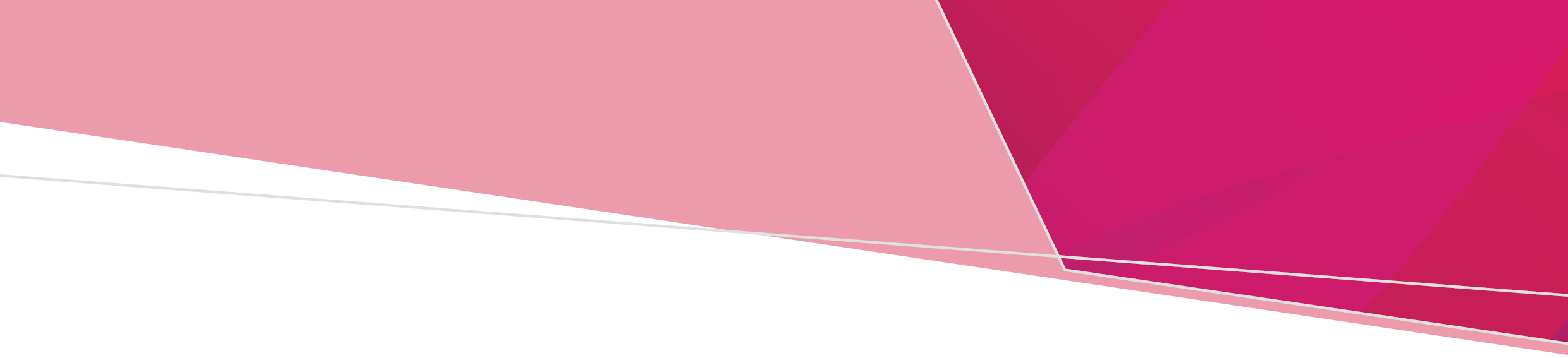 The board and the individual directors of a public health service have formal duties and responsibilities to the Minister for Health (the Minister), the Secretary of the Department of Health (the department) and the public Public health services deliver health, mental health and aged care services in metropolitan Melbourne and the major regional centres of Geelong, Bendigo, Ballarat, Albury Wodonga (under an agreement with NSW Health), the Latrobe Valley and the Goulburn Valley, and are integral part of the Victorian health system which promotes and protects health of Victorians.Equal Opportunity and DiversityThe department is committed to ensuring that health boards and committees reflect the rich diversity of the Victorian community. The department encourages applications from women, people of all ages, Aboriginal and / or Torres Strait Islander people, people with disability, people from culturally and linguistically diverse backgrounds and from lesbian, gay, bisexual, trans, gender diverse, intersex and queer (LGBTIQ+) people. We will provide reasonable adjustments to the recruitment process. Legislative frameworkThe board is responsible for ensuring the health service is compliant with all relevant legislative law. For health services, the board’s responsibilities are primarily derived from the Health Services Act 1988 (Vic). The Health Services Act 1988 (Vic) establishes the boards of Victoria’s health services, and defines their duties, rights, and responsibilities. The board ensures the Minister, and the Secretary are advised about significant board decisions and are informed in a timely manner of any issues of public concern or risk that affect or may affect the health service.Directors on the board of a public health entity are considered a public official under section 4 of the Public Administration Act 2004 (Vic). As such directors are bound by the legislated requirements of the Victorian public sector values and the Directors’ Code of Conduct. The Financial Management Act 1994 (Vic) also applies to the financial administration of the health services relating to the accounting and reporting of public money and public property. Role of the BoardThe role of a health service board is to oversee the performance of its health service and ensure that it is meeting the policy and strategic objectives of the Minister and government of the day. The board is held to be ultimately responsible for all aspects of the health service’s activities. This includes, among other things:setting the vision, strategy, and direction of the organisation, in line with government prioritieshaving ultimate accountability for the delivery of safe and quality care, including cultural safetyleadership succession planning and performance management of the Chief Executive Officeroverall oversight of the performance and delivery of key policy prioritiesensuring the ongoing financial viability of the organisation.The functions of the board are varied and cover accountability to stakeholders and leadership both internally and externally, now and into the longer term. Collectively, the board is responsible for creating a governance environment that acts in the best interests of the entity, the broader health system and its people. Role of the directorsBoard directors are an integral part of Victoria’s health system, and our health services cannot operate without them. Appointed by the Minister with advice from the respective Chairperson, the department and Boards Ministerial Advisory Committee, directors are Australian citizens or permanent residents and preferably members of the Victorian public. Directors are selected for their capabilities, encompassing personal and professional attributes, skills, knowledge and experience, which they are expected to continue to develop while on the board.Board directors are expected to:Commit to the delivery of safe, high quality, culturally safe, person-centred care – a genuine interest in the fundamental purpose of the organisation and its role in the health care service system.Have integrity and be accountable – dedication to fulfilling a director’s duties and responsibilities, putting the organisation’s interests before personal interests and acting ethically.Provide constructive challenge and oversight - the curiosity to ask questions and the courage to persist in asking, and to challenge management and fellow board directors, where necessary in a respectful manner.Use and interpret complex information – understanding the need for information on which to base decisions.Be aware of the Health Services Act 1988 (Vic) and other applicable legislation and regulations.Commit the time required to fully exercise the duties required of the position (about 16 hours per month to prepare for and attend board and committee meetings). Time is needed to:Attend, as a minimum, 75 percent of the approximately 11 board meetings per year (these are usually held during the day). Meetings may be attended in person or on-line however some in-person commitments may be required.participate on two or more standing and/or ad hoc committees of the board (there are a minimum of three committees per board, dedicated to Finance, Audit and Quality and Safety)review agenda items, papers and minutes of board and sub committee meetings; andattend events where the health service requires representation.Develop a full understanding of the organisation’s finances, scope of service, strategic context, and legal framework.Adhere to the relevant obligations and duties set out in the Victorian Public Sector Commission’s (VPSC) Directors’ Code of Conduct and the department’s Director’s Toolkit (namely the ‘conduct, ethics and fiduciary duties’ and ‘statutory duties’ chapters). Undertake Board Induction training and any other professional development required to fully discharge their responsibilities.Indemnification and remunerationThe health service indemnifies board directors so that they are not personally liable for anything done, or omitted to be done, in good faith when carrying out their duties. Any liability resulting from an act or omission attaches instead to the health service.Directors are also entitled to remuneration for their services as a director of a public board. Public health services have been classified as Class A boards and fall within band 2 to 4. The 2022-23 renumeration rates for those classifications are:Class A Band 2	- $48,365.71 per annumClass A Band 3 - $33,253.22 per annumClass A Band 4	- $19,043.49 per annumKey Selection CriteriaA board has collective responsibility for decision making and each director is equally responsible for decisions made. However, directors will have varying levels of diverse experience and knowledge which makes for better decisions. Minimum individual capabilitiesAll applicants are required to demonstrate a basic knowledge and understanding of the following concepts that will equip them to perform the role of a director, which will be developed further if appointed:Corporate governance – the role of the board, its relationship to management and the accountability mechanisms for the public health service, including the board’s ultimate accountability to the Minister. Clinical governance – mechanisms to ensure the delivery of safe, high quality, culturally safe services (noting that all new directors will be provided training in the Victorian Clinical Governance Framework).Financial literacy – the ability to understand and interpret financial reports, including the audited financial statement in the organisation’s Annual Report, to determine the financial health of the organisation.Legal literacy – the ability to understand the legal framework within which a public health service board operates, including its primary obligations under the Health Services Act.Board capabilitiesIdeally, boards are required to cover all capabilities outlined below. The department has identified 13 capabilities which are grouped into two tiers:Tier 1 – the necessary capabilities that a board requires to set the strategic priorities that a Victorian health board would be expected to address in the normal course of its duties; andTier 2 – important capabilities that are desirable for a board, and the extent of the requirement can be dependent on the strategic plans of the entity. In ensuring these capabilities are present on the board, applicants are asked to nominate and provide supporting information on their three primary capabilities. Applicants will be on a spectrum of capability, with boards seeking applicants based on current gaps and future needs to manage succession planning. Applicants will also be able to indicate secondary capabilities. These are additional capabilities that an applicant will possess in addition to their three primary capabilities. Applicants should demonstrate in their application the knowledge and experience they will bring to the role in the areas identified as their capabilities.Tier 1 – Capabilities necessary for a boardAudit and risk managementClinical governanceCorporate governance Financial management and accountingLawPatient (user) experience and consumer engagementRegistered clinicianStrategic leadership / Executive managementTier 2 – Capabilities important for a boardAsset managementCommunications and stakeholder engagementCommunity ServicesHuman resources management ICT strategy and governanceBoard Director Capability FrameworkThe department has developed the Board Director Capability Framework (the framework) to enable a more consistent definition of the capabilities currently identified for health service boards. Capabilities have three different levels of proficiency – foundational, proficient, and advanced. Directors appointed to a board are preferred to be proficient in the primary capabilities they nominate and are expected to attain the foundation level on all remaining capabilities within their first year after appointment. The framework provides more information on the capabilities. The information supplied by applicants will be used to make an assessment. For further information about the framework refer to https://www.health.vic.gov.au/applying-for-board-director-positions   Data and PrivacyWhen collecting and using personal information, the Department of Health acts in accordance with the Victorian Government Privacy Statement, and the Privacy and Data Protection Act 2014 (Vic) which contains the Information Privacy Principles (IPPs). Individuals do not have to disclose any personal information if they do not want to, but it can help the board and the department to understand how people can be supported through the recruitment process and beyond. The department invites all applicants, directors and chairs to tell us if they identify as Aboriginal and / or Torres Strait Islander, a person with disability, from a culturally or linguistically diverse background, LGBTIQ+ or a young person, aged 25 years old or less.The department welcomes the opportunity to discuss support that can be provided with any person who identifies as any of the above through the recruitment process and/or post appointment. A discussion can be arranged by contacting healthservicegovernance@health.vic.gov.au.  Public Health ServiceBoard Director Position DescriptionOFFICIALIf you would like help understanding this document or would like to receive it in another format please phone 03 9456 3724, using the National Relay Service 133 677 if required, or email healthservicegovernance@health.vic.gov.auAuthorised and published by the Victorian Government, 1 Treasury Place, Melbourne.© State of Victoria, Australia, Department of Health, October 2022.Available at health.vic website <health.vic.gov.au/governance>